Getting to Know You Grade ___RN-Tyler Follis_________Full Name: Tyler Rodney FollisBirthday: 07/20/1984Favorite Color:  Candy Apple GreenFavorite Kind of Animal:  BobcatFavorite Teacher supplies:  Anything clinic relatedFavorite Sweet Snack:  TobleroneFavorite Crunchy Snack:  granola barsFavorite Drink/Drinks:  iced coffeeFavorite Fast Food Restaurant:  Taco BellFavorite Sit Down Restaurant:  Jose Peppers (my wife’s and therefor mine lol :-)Favorite Sports Teams:  Pittsburg SteelersFavorite Authors:  Jonathan MayberryFavorite Places to shop:  Harbor FreightHobbies:  Scuba Diving and boating, Motorcycle building and riding, Candles/Flowers:  linen, cotton, Favorite Scent/Lotion:  leather scentAllergies:  seasonalAnything you’d like us to know about you?  questions: contact Kimberly Ehlers kim.ehlers07@gmail.com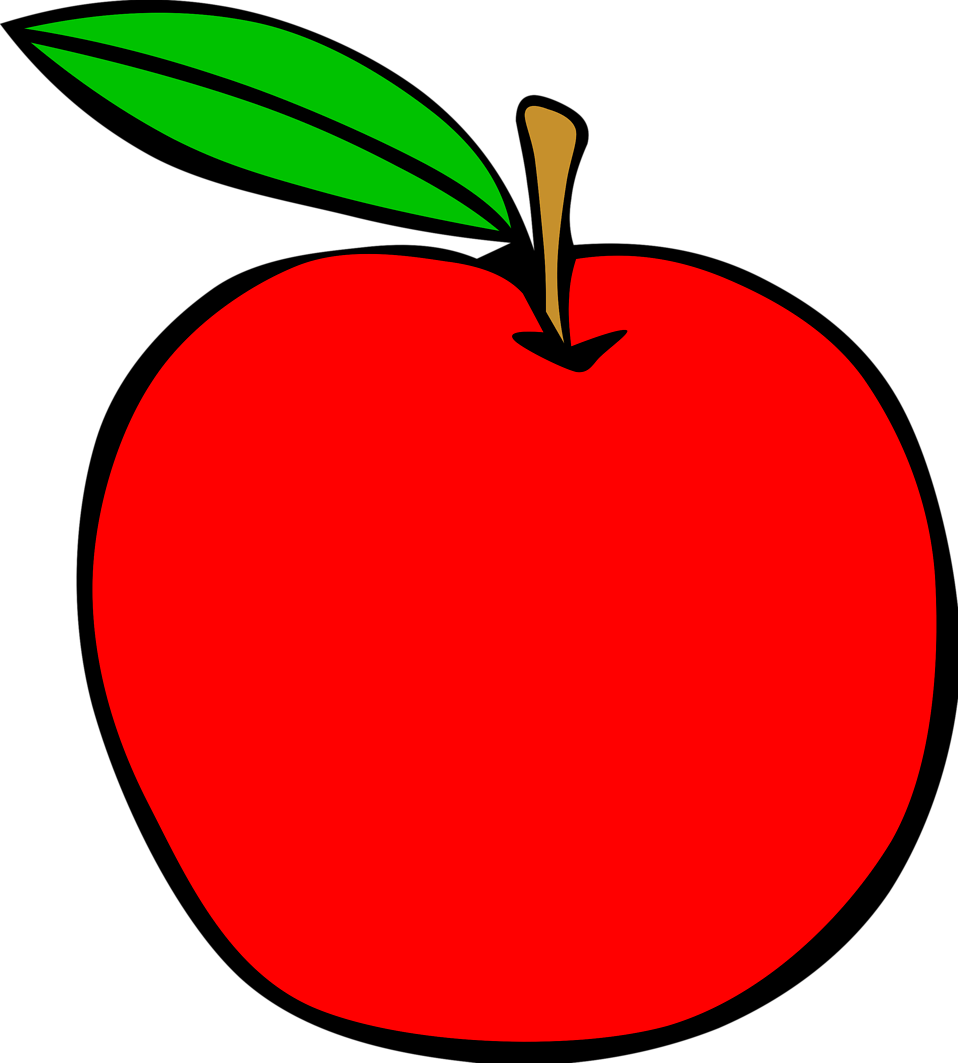 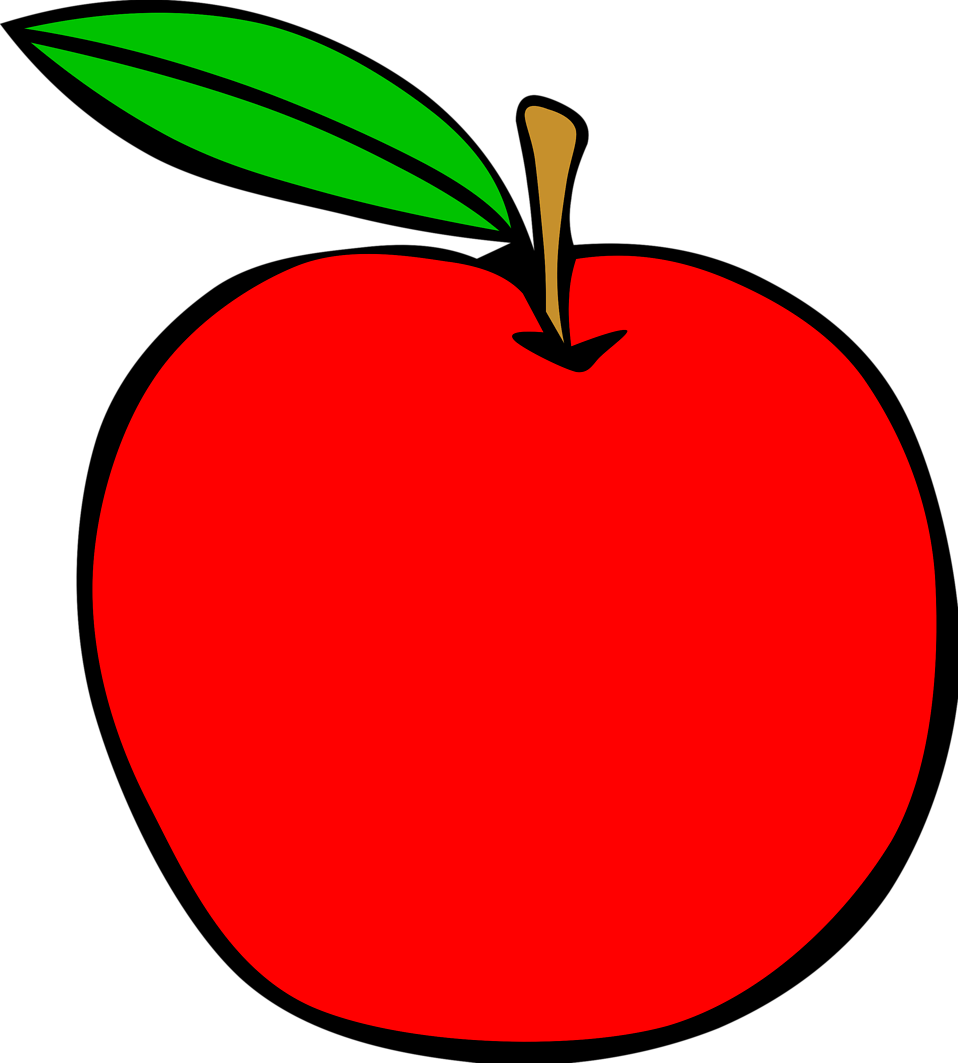 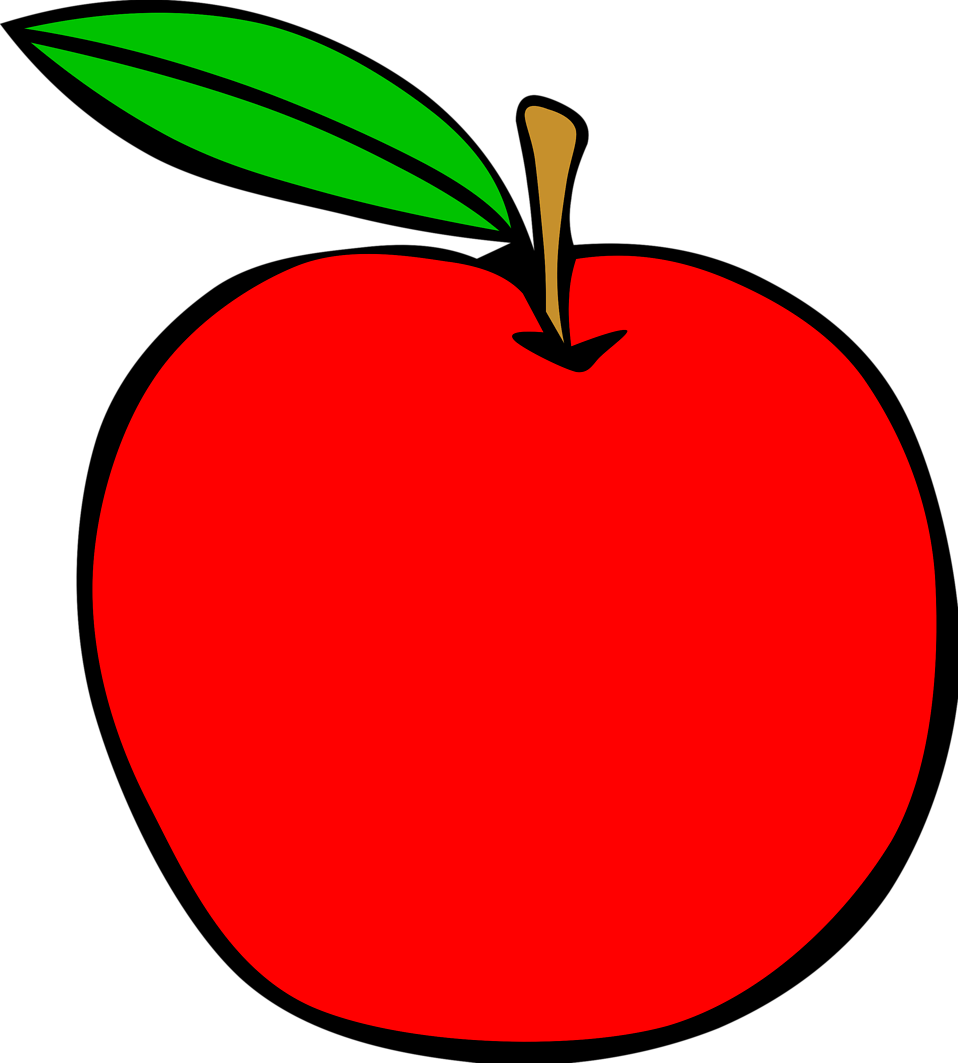 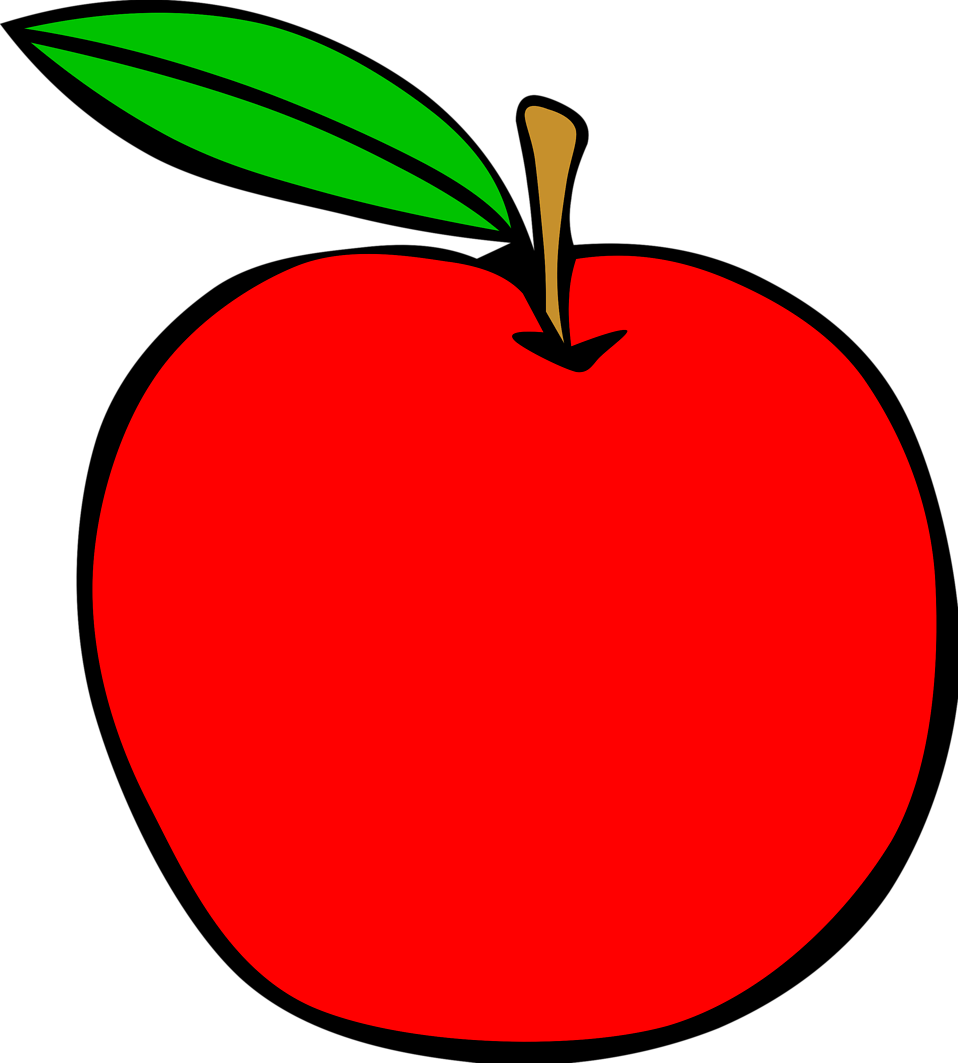 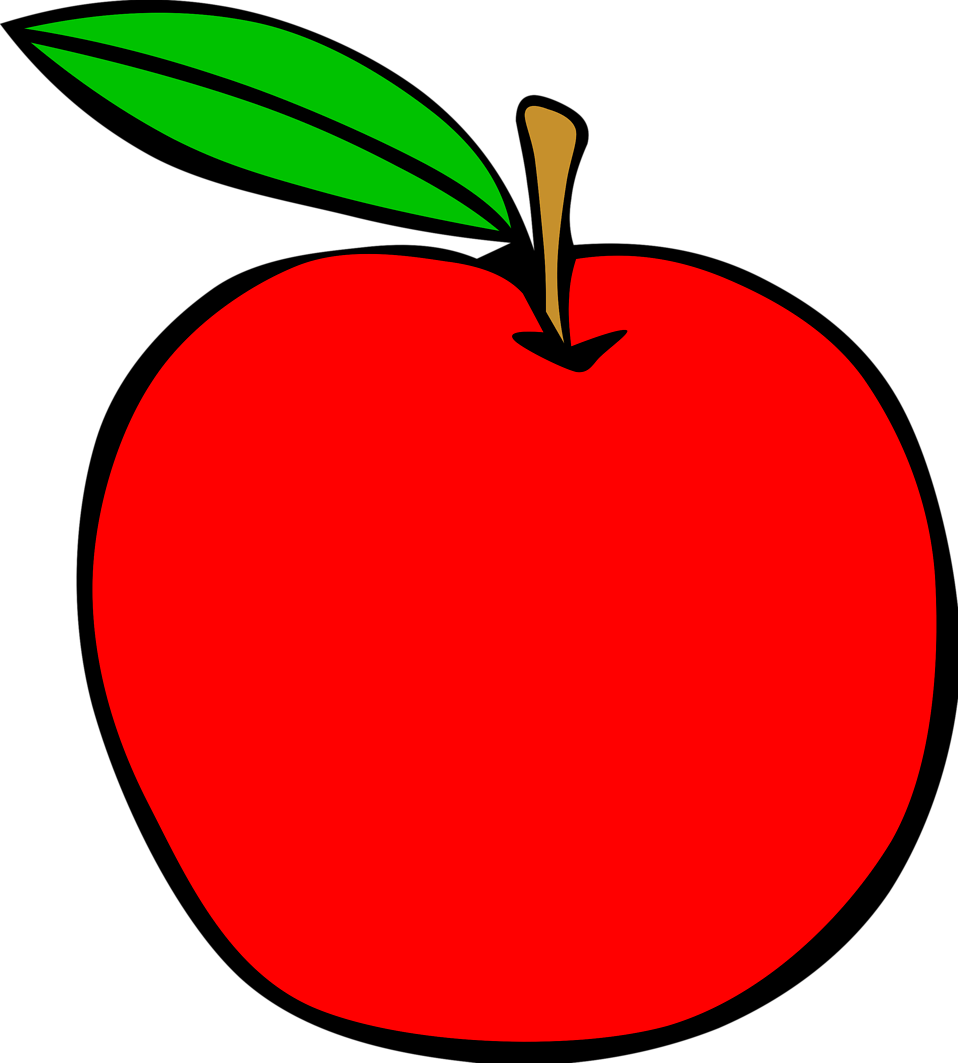 